Exhibit Application and ContractNIRMA 2022 ExhibitJ W Marriott Las Vegas Resort & Spa, 221 N. Rampart Boulevard, Las Vegas, NV 89145August 1-3, 2022 RESERVE YOUR BOOTH NOW!  	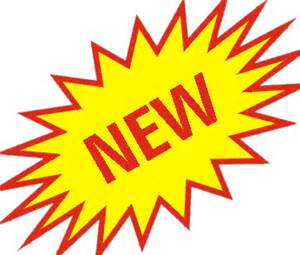 Simply provide us with a $250 deposit and get first pick at choosing your booth!  This deposit is refundable through Dec. 31, 2021.  The undersigned reserves booth space in the NIRMA 2022 Exhibit, August 1-3, 2022 and agrees to all Terms and Conditions as supplied. Please complete and return this Application with a 50% deposit.  The remaining balance is due by May 31, 2022.  Standard Booth Fee: $2,800.00 per 10’ x 10’ Booth (Two or more booths may be combined at a 10% discount.) Gold Vendor Booth Fee: $8,000.00 per 10’ x 10’ Booth plus attendance for 3 new customers (see Prospectus for more details.)Company Name:     												Address:     													City/State/Zip:     												Contact Name:                                                                                Authorized Signature: _____________________________	Telephone:                                                 Fax:      			 E-Mail:      					You must check one of the two boxes below: We understand that our booth will be supplied with 20 amps of electrical service and that is all the electrical service that we will need.-OR- We need more than basic electrical service and we will contact either nirma@nirma.org to ask the Admin for assistance or to be directed to the NIRMA Vice President.  The hotel may need to charge us separately for the extra service arrangements.Booth location will be initially assigned by the NIRMA Office Admin for the NIRMA Conference.  Consult the Prospectus and indicate any special requests below. Each booth is furnished with table and 2 chairs, and electrical power to support one personal computer. Additional equipment may be rented from J.W. Marriott Las Vegas Resort & Spa.· Booth special requests:  ___________________________________________________________________________· Competitors from whom you desire booth separation:  _________________________________________________ Payment Information:Credit Card: Please visit www.nirma.org and check out at The StoreChecks: Make checks payable to NIRMA Conference Sarah Perkins / NIRMA Administrator245 Sunnyridge Avenue #41Fairfield, CT 06824(203) 345-7237 | nirma@nirma.org